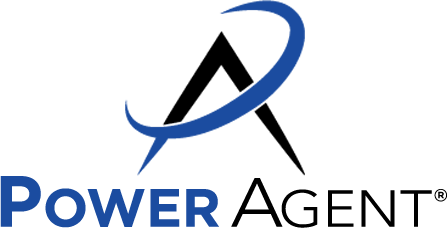 For BuyersImmediate Follow upThanks for joining us at the Open House at Umpty Umpt Lane. Please reach out if you have any questions about the property.Hi, Hunna Hunna - I saw you were on my website, I’ll be in touch soon, but do you need anything else in the meantime?Thank you for stopping by my website. I have a few new hot houses that just came to market. Would you like to tell me the area where you are looking, so I can narrow down the list?Hey there, thanks for checking out this community. Would you like a copy of my neighborhood guide?Hi Hunna Hunna, it’s ______ with Power Realty.  Thank you for filling out our Facebook form! Based on your information, here are some listings that you might like:Hey there, I just got your message. What’s your best email?Hi Hunna Hunna.  What’s the best time for me to call?I see you like __________. Awesome! When would you like to see it? Hi Hunna Hunna. I see you’re looking to move into the _____ area! What brings you to this part of town? Do you have any questions?Hi, Hunna Hunna. I see you’re looking at ___________. That’s right in one of my favorite neighborhoods. Are you ready to see it? Nurturing Follow upHi Hunna Hunna, there’s been some new properties that have come up for sale that are really special. Would you like me to call you about them?Hi Hunna Hunna , it’s ______ with Power Realty. You texted me last week about the current price of ______. It’s still available for sale; are you still interested in it? I don’t anticipate it will be available much longer.Hi, Hunna Hunna, I hope all is well. I’m doing an open house this weekend on a very exciting house. If you would like the info, let me know.Hi Hunna Hunna, the home you loved at Umpty Umpt Lane just dropped their price. Are you still interested in it?Hi Hunna Hunna, it’s ______ here! Are you still interested in searching for a home in the Umpty Umpt area?Hi Hunna Hunna, there’s been an 5% increase in the average sale price of homes in our area. Check out the stats here: Hi Hunna Hunna, the home you loved at Umpty Umpt Lane just dropped from $120K to $100K. Would like to place an offer?Are you free Wednesday or Thursday evening to take a quick tour of a home I picked out for you?For SellersInquiresHi ____, I’ll have your home valuation ready ASAP. What’s the best way to send it to you?Hi _____, I’ll have your home valuation ready ASAP. I have a couple quick questions though, can we chat for a minute?Hi, I just got your message. What’s your best email?Just received your home eval request! Is there any other information you would like to share about your home?Thanks for your inquiry, Hunna Hunna! When is a good time to chat about getting your home sold?Hi Hunna Hunna. Thanks for reaching out! If you could have your home sold by a certain date, what would that be?ProspectingI have a few buyers looking in your area, is your home still available?Still debating if it’s a good time to sell? What has you hesitant?Follow-upI put together a few notes on getting your home sold faster, do you have time to meet and discuss this week?